知网毕设系统-简易手册-教学秘书目录1.总体流程	22.登陆	33.系统设置	33.1设置起止时间	43.2学院系统设置	43.3任务书审核模式设置。	43.4检测设置	43.5评分权重设置	54.账号管理	55. 选题阶段	55.1总体介绍	5 5.2直接导入双选关系	55.3查看进度	66. 过程文档管理	76.1总体介绍	76.2超权限检测	77.评审答辩和成绩管理	87.1分配评阅专家	87.2安排答辩组	88.答辩后阶段	98.1最终稿提交	98.2论文推优	98.3工作总结	109.数据统计	101.总体流程选题分析---过程管理---评审答辩---最终稿提交及文档导出。“红色”部分为毕设整个过程中专业负责人和教学秘书角色会进行的操作。根据流程，找到相应页面填报或查看即可。除此之外，教学秘书还有两项工作。论文推优、上传工作总结。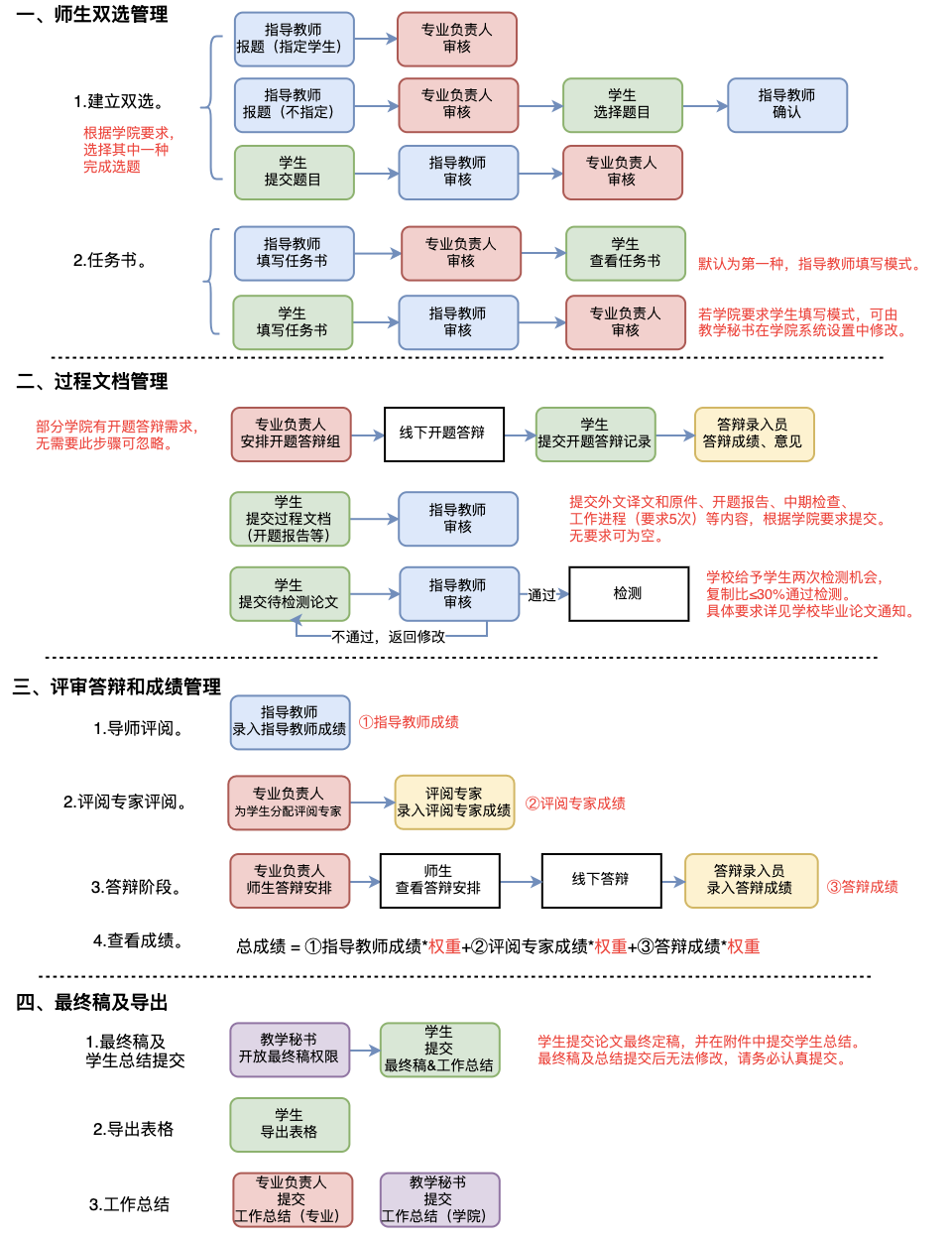 2.登陆网址：sdut.co.cnki.net初始用户名密码：用户名、密码：js+教师工号。输入用户名密码，选择教师类型登陆。第一次登陆会绑定手机号。后续可点击“忘记密码”按钮，通过手机验证重置密码。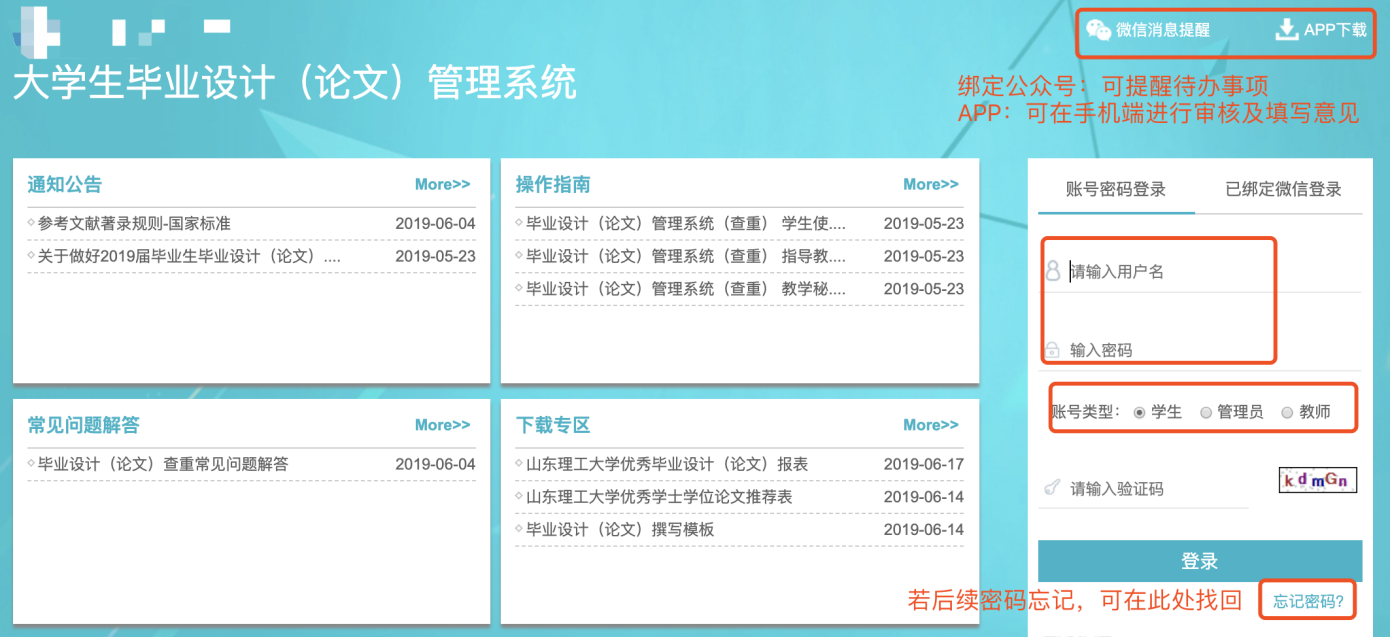 选择角色进入系统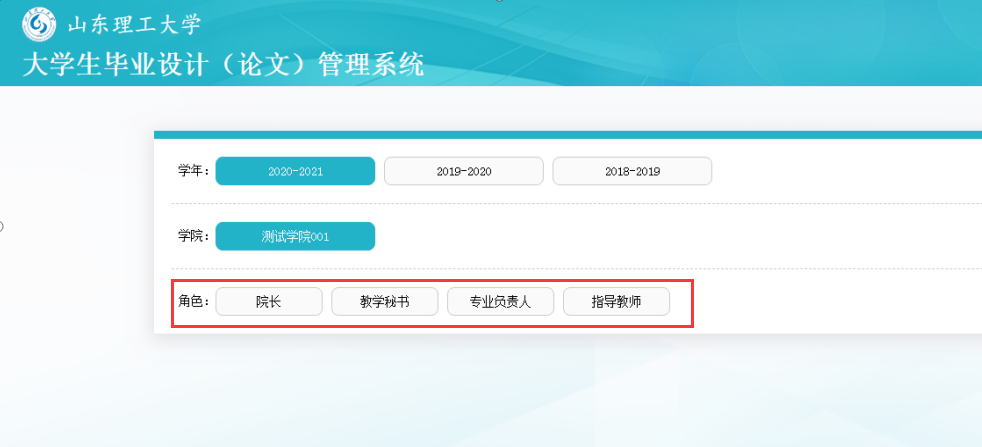 登录后页面简介：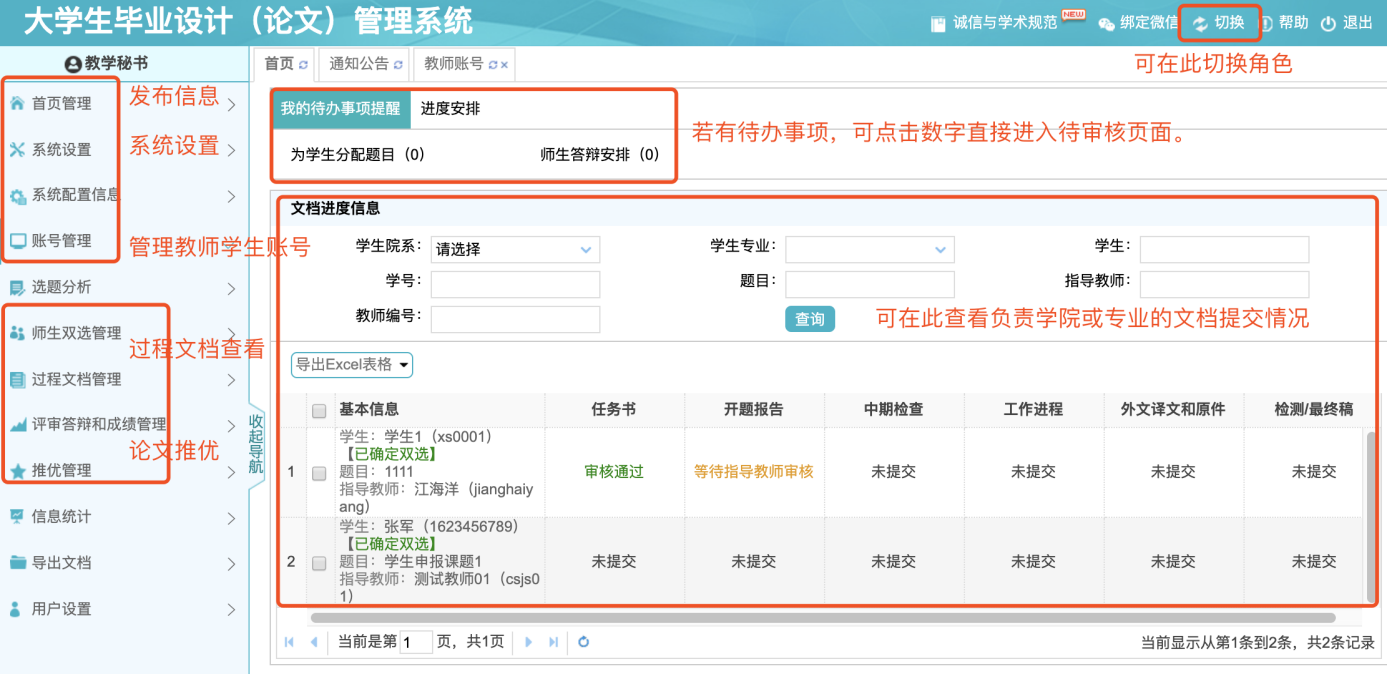 3.系统设置各学院可对毕设中的很多内容进行特殊设置。如起止时间设置，系统设置，检测设置，评分权重设置。详情请进入具体设置页面查看。若学院未设置，则以学校设置为准；若学院单独进行了设置，则以学院设置为准。详细设置请进入下图相关页面进行查看和设置。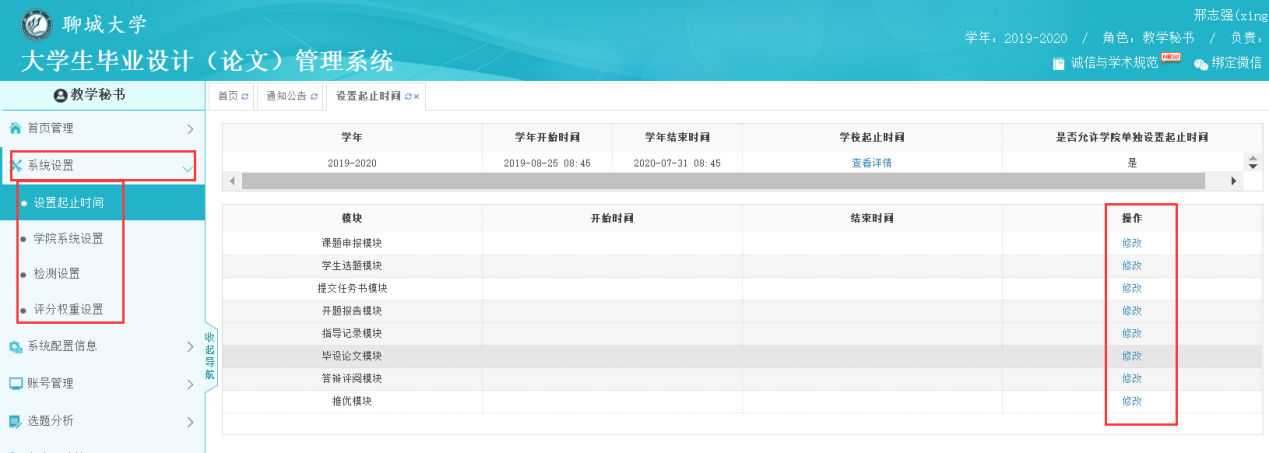 3.1设置起止时间可设置不同模块可以填报的起止时间。不同模块，时间可以重叠。设置后，学生需按要求时间进行填报，过期无法提交。注：时间控制的是学生的填报时间，并非指导教师审核时间。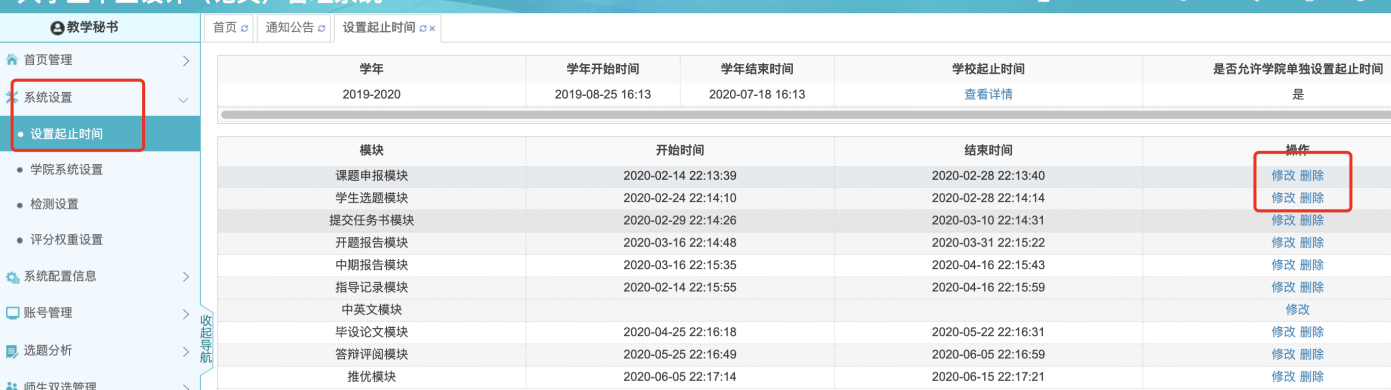 3.2学院系统设置包含题目和师生互选相关设置，任务书相关设置，过程文档相关设置，评审答辩相关设置。这里指列出部分重点设置，其他设置详见“学院系统设置”页面的说明。3.3任务书审核模式设置。可设置为指导教师填或学生填写。根据学院需求设置即可。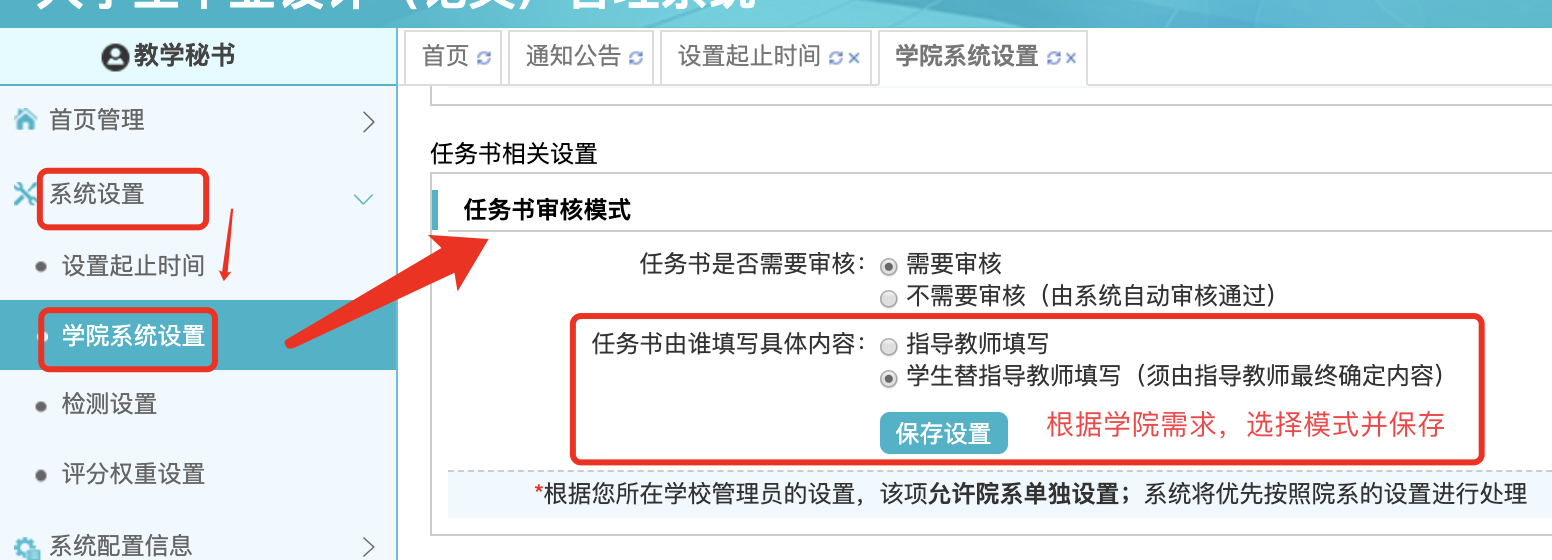 3.4检测设置可设置学院学生提交检测的时间。3.5评分权重设置可对本学院学生进行评分权重的设置。4.账号管理管理教师和学生账号。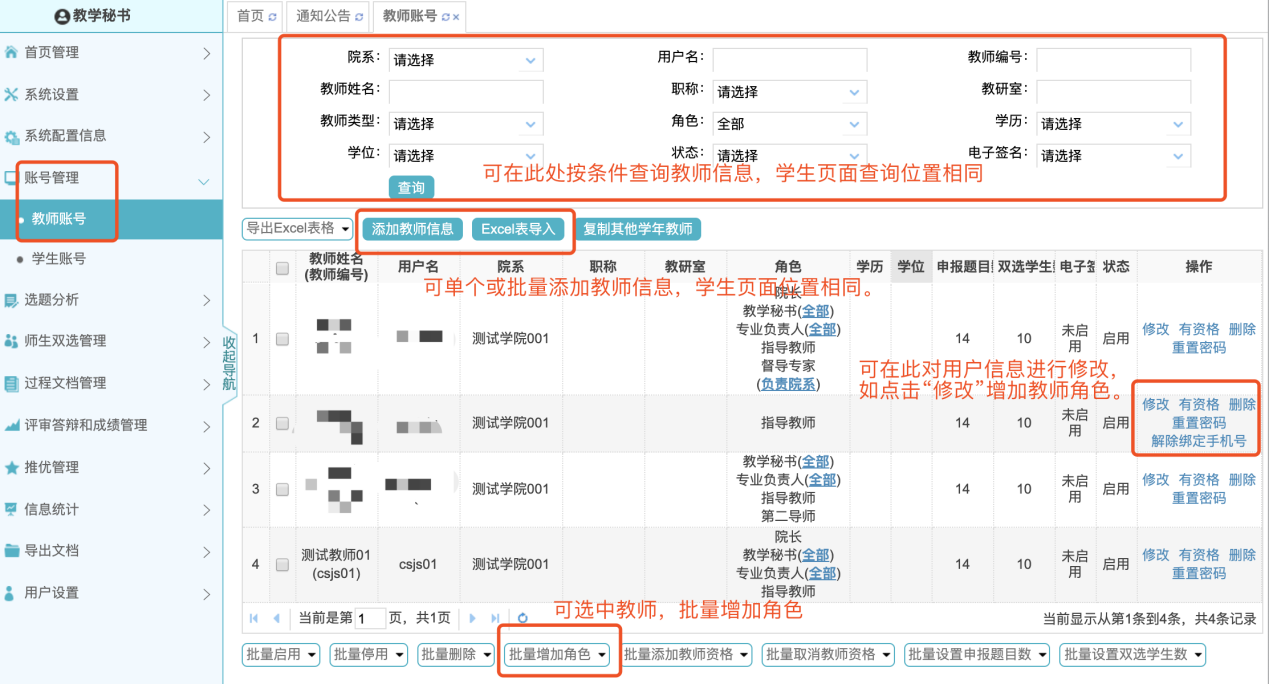 选题阶段5.1总体介绍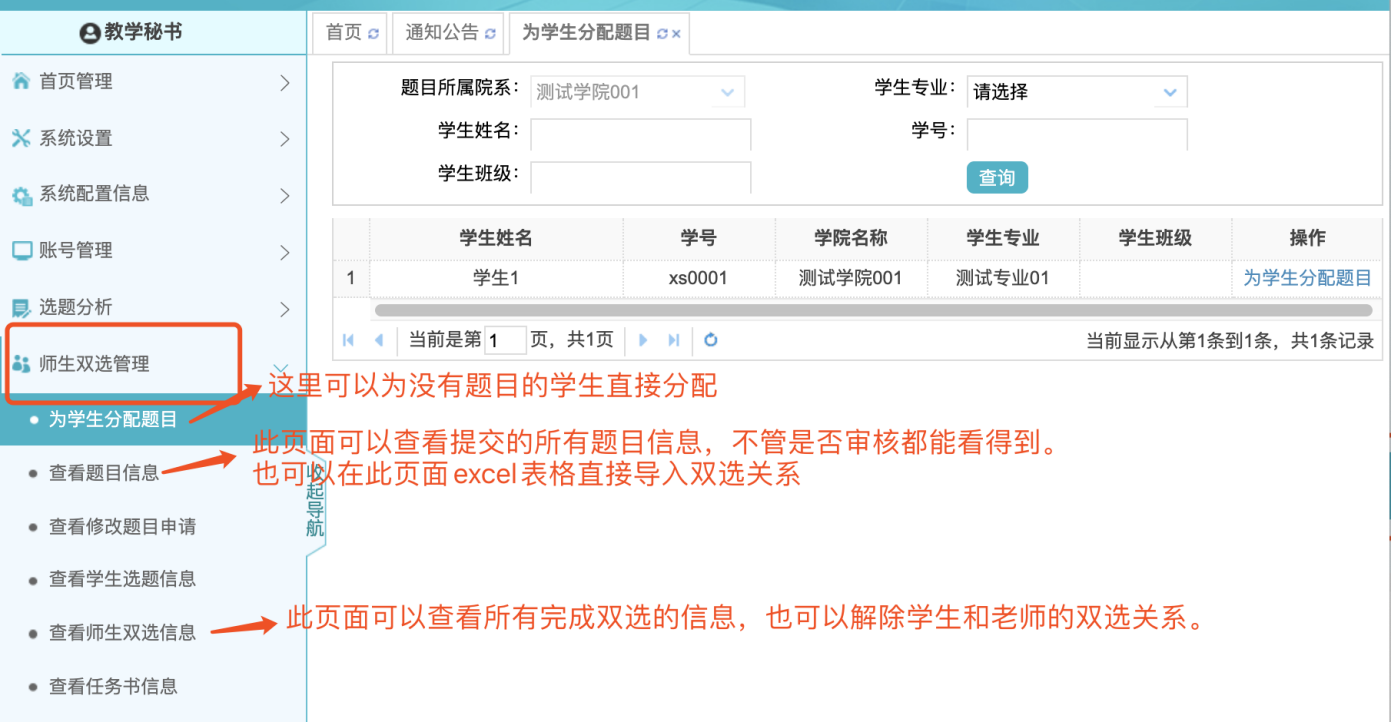 5.2直接导入双选关系教秘可直接通过师生双选管理--查看题目信息---导入已达成双选信息，通过excel表格直接导入双选关系（如下图）。导入后，学生和老师可跳过此步骤，直接进入任务书环节。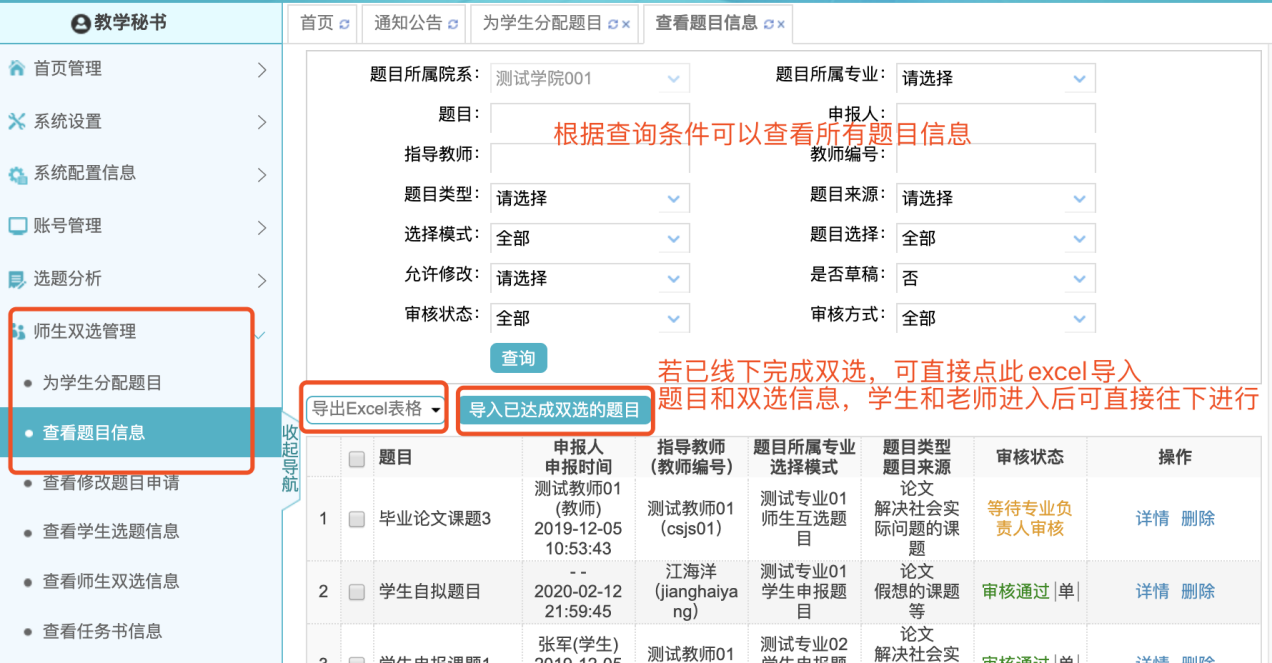 5.3查看进度可在此页面，根据查询条件，查看本学院还有多少师生未完成双选。几乎所有查看页面都有查询条件和导出excel表格功能。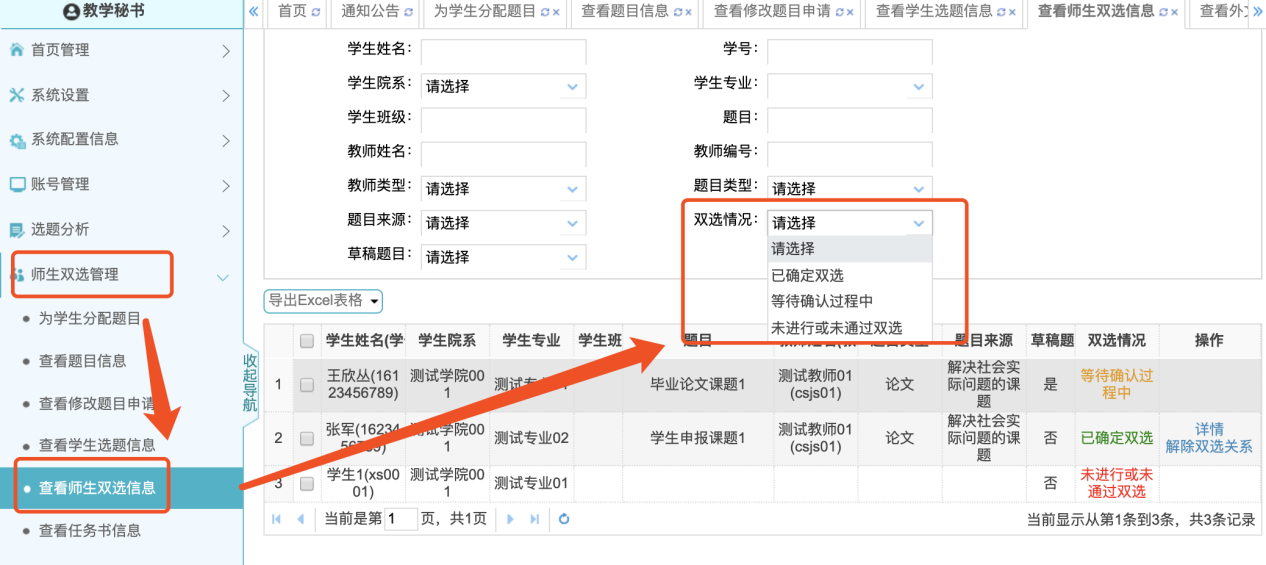 过程文档管理6.1总体介绍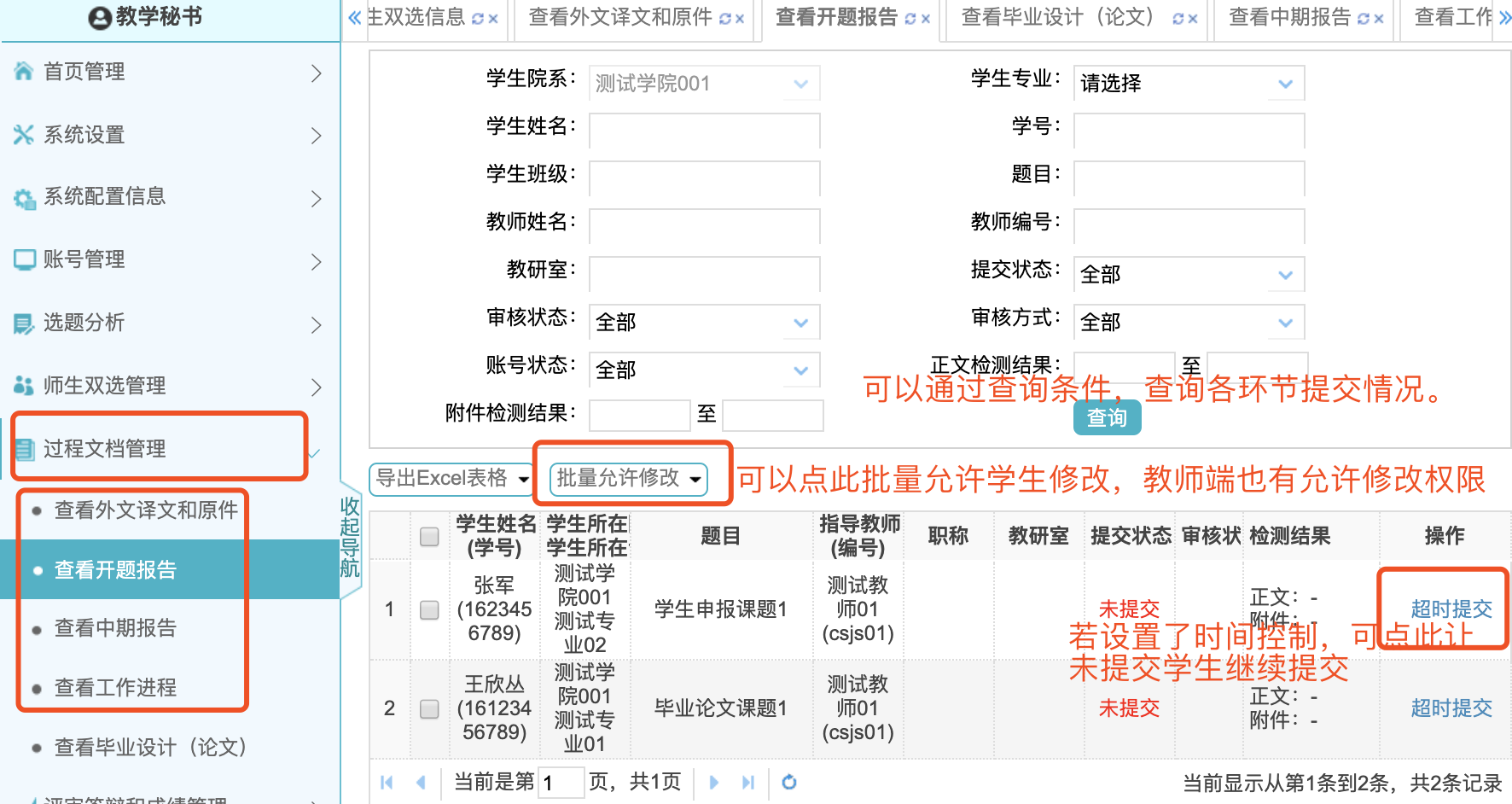 6.2超权限检测可用此功能为学生分配第三次检测权限。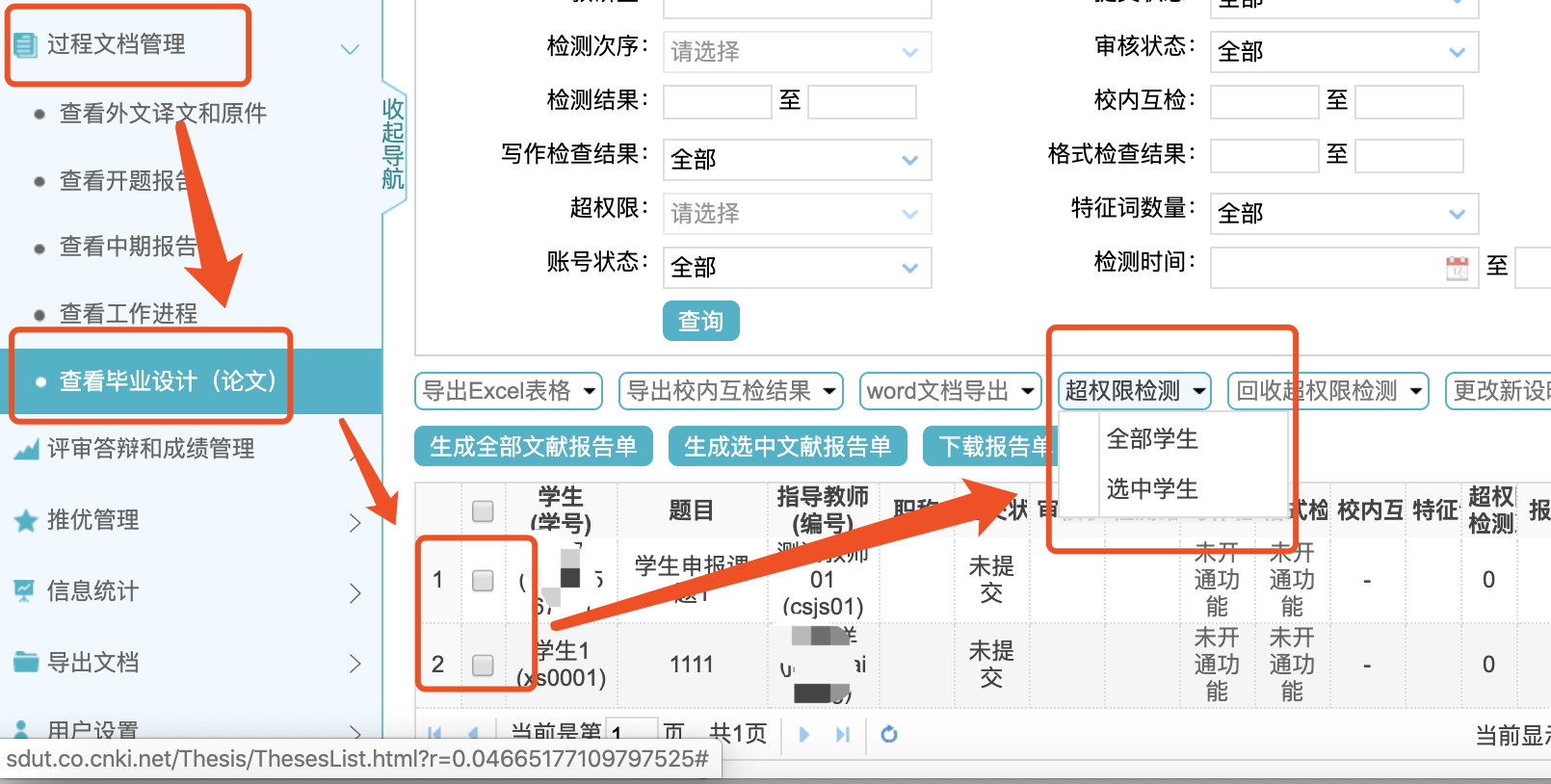 7.评审答辩和成绩管理7.1分配评阅专家四种方式分配评阅专家，详见下图。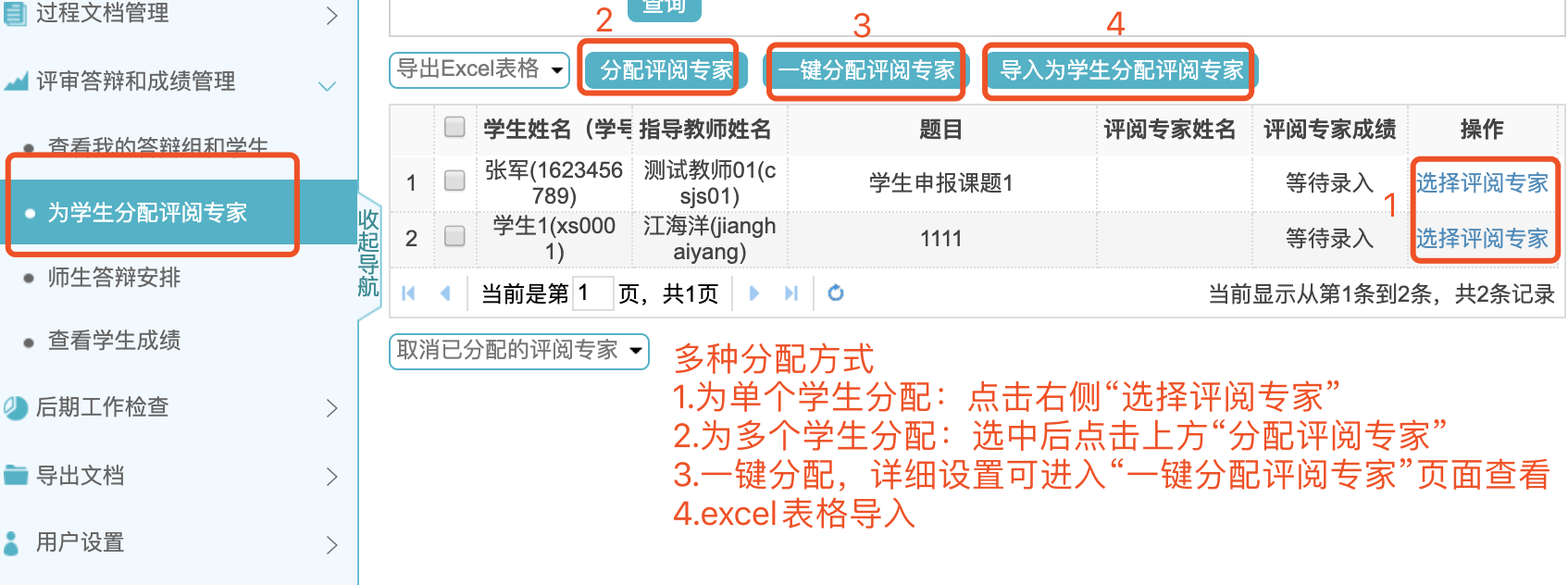 7.2安排答辩组多种方式安排答辩组，若想批量操作，推荐第四种方式，不容易出错。                          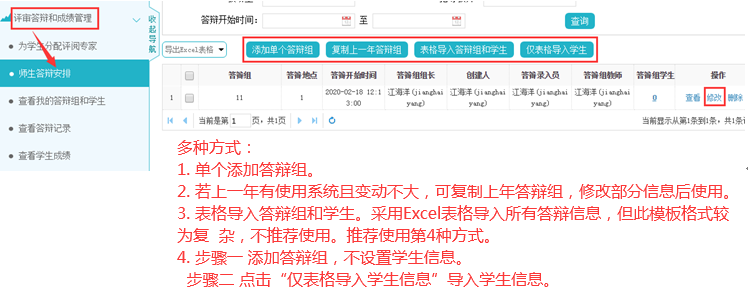 8.答辩后阶段8.1最终稿提交答辩后，教学秘书开放最终稿提交权限，学生可登陆系统提交论文最终稿。具体操作见下图：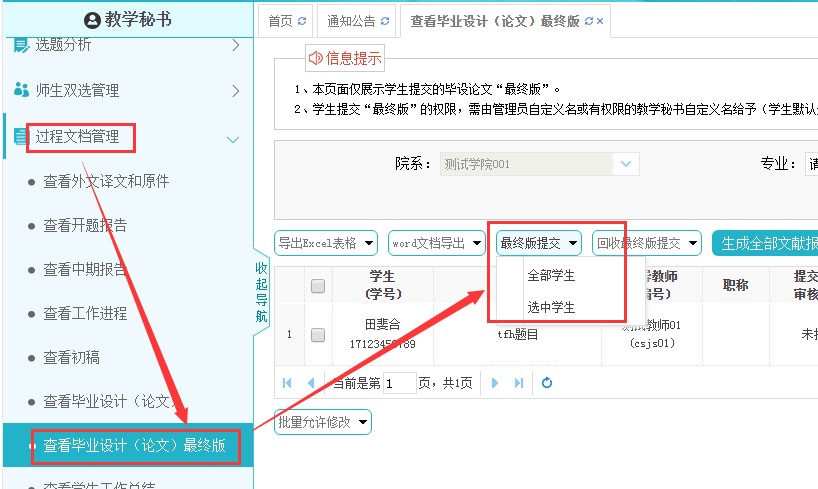 8.2论文推优可直接在系统中进行论文推优。推优管理---优秀学生管理。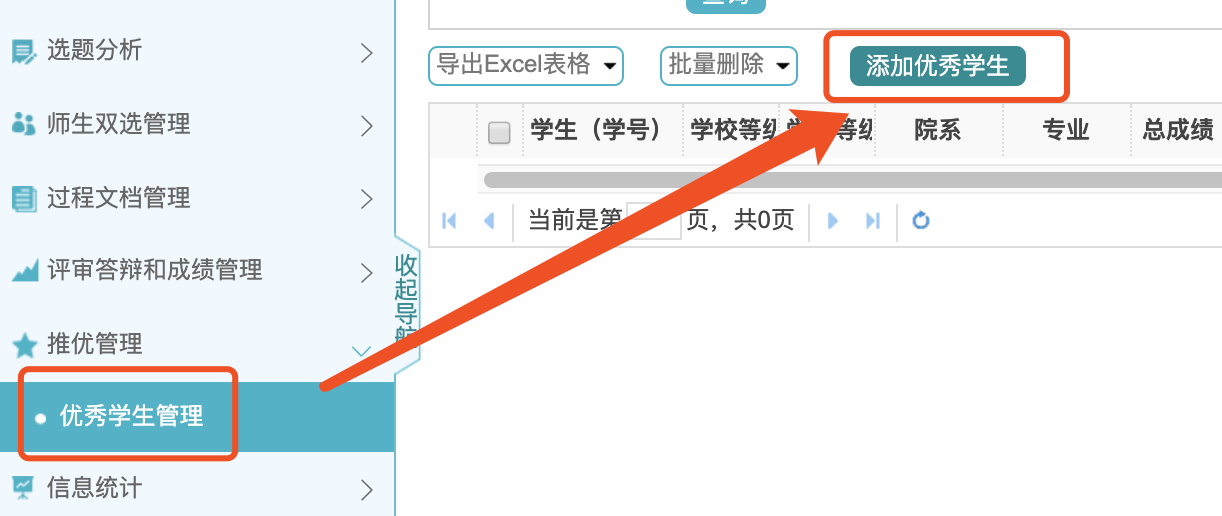 点击”添加优秀学生“，进入如下页面。点击右侧添加进行单个添加，或者直接点击批量添加优秀学生，进行批量操作。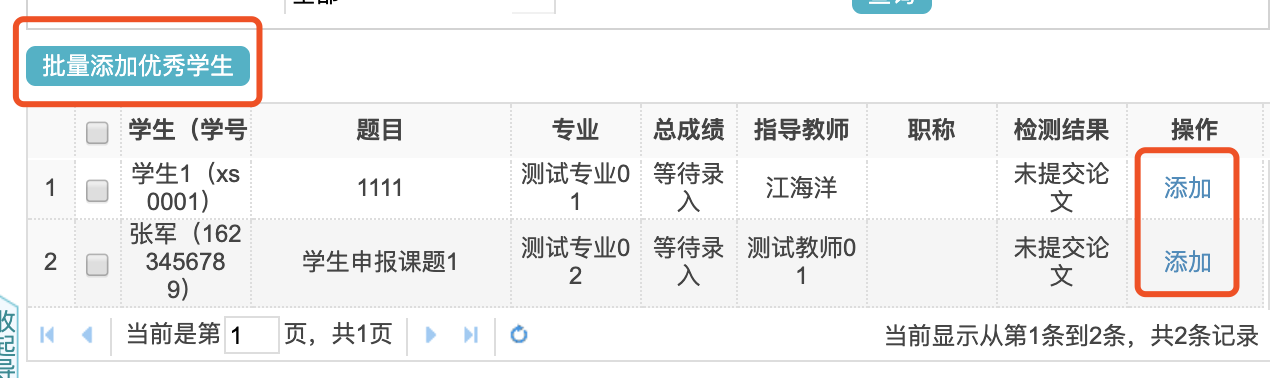 8.3工作总结毕设流程结束后，进入后期工作检查，专业负责人在“工作总结（专业）”页面，提交本专业总结，教学秘书在“工作总结（学院）”页面，提交本学院工作总结。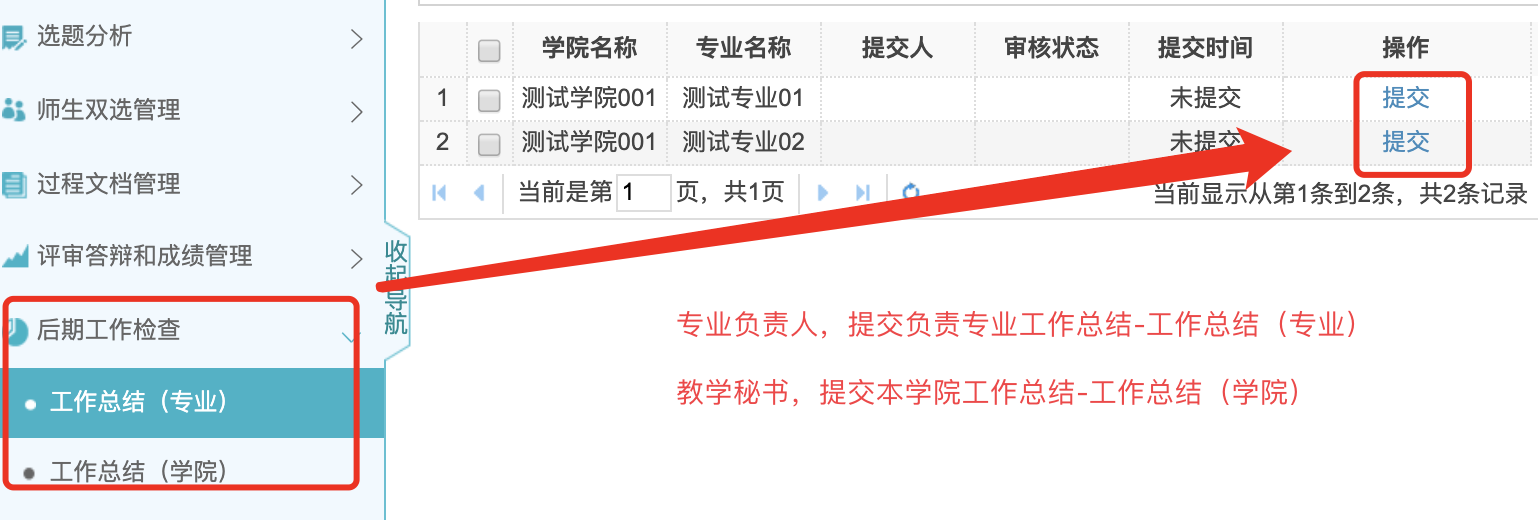 9.数据统计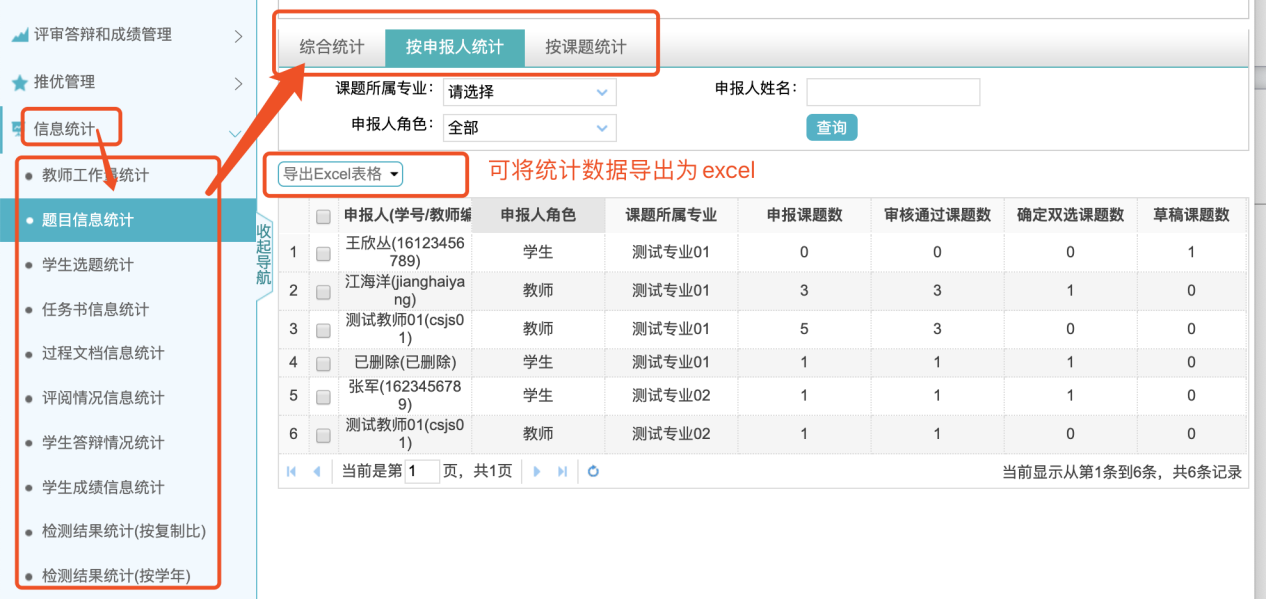 可结合数据统计，和毕设各个环节页面，综合查询毕业论文完成情况。导出文档：导出学生毕业设计（论文）工作手册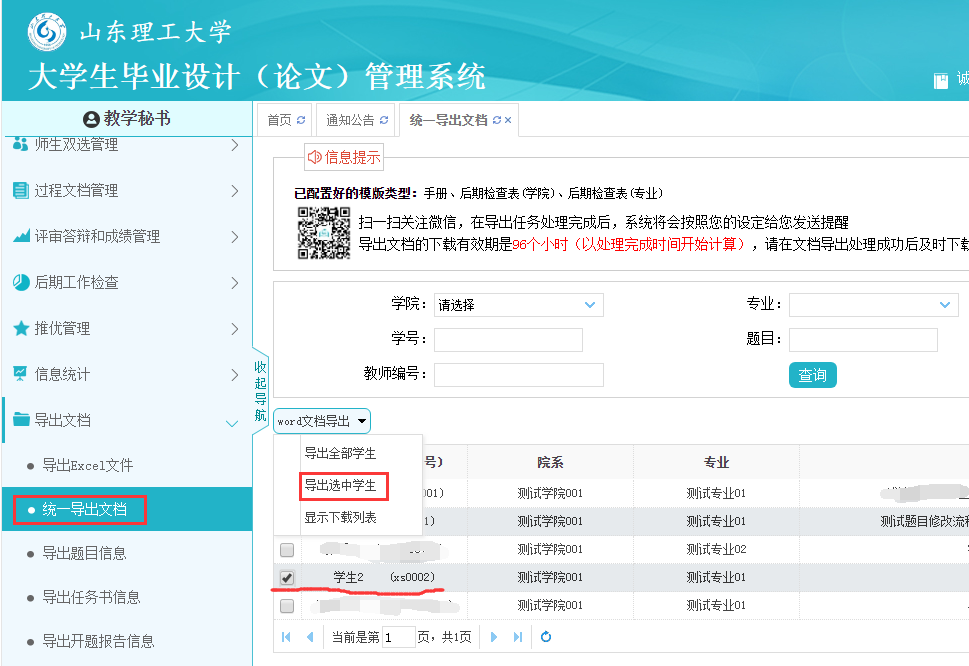 11.导出专业工作总结和学院工作总结：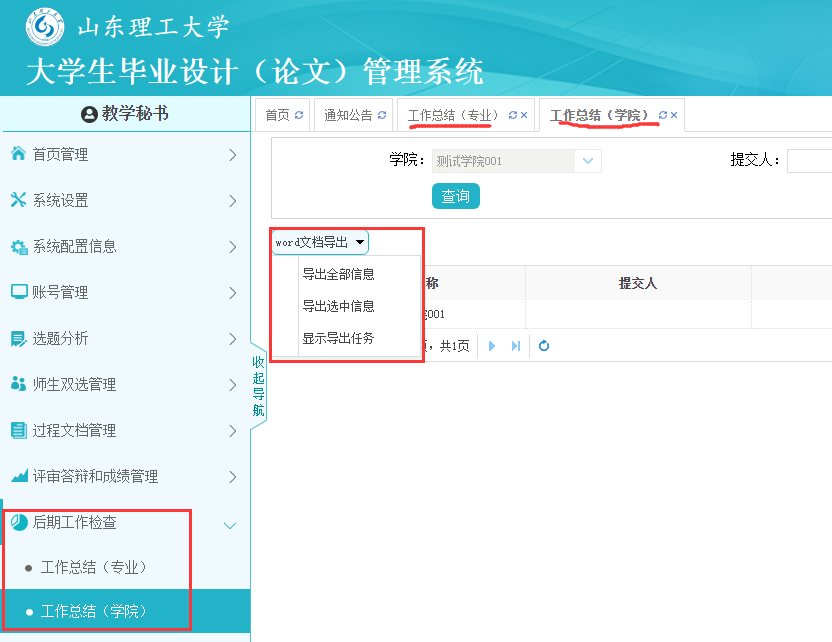 